Book weekBook week is a very exciting time in our school. We take part in lots of actives 3rd to the 7th of March. On Tuesday we have a visit from Patricia Forde an Irish author .She writes children’s book s .In Irish and in English, She also writes plays as well as several television drama serious for children and teenagers.	On Wednesday the 5th we are going to Oranmore library for a visit and to browse through some of their books Buddy reading is an activity where younger children get to read with the older children a young child brings a book that interest them and they read it together each day during book week.We also do art competitions which is where we illustrate a character or scene in our favourite books.We participate in book reviews this is way we give our opinion and sometimes inspire our classmates to read it. Some parents come into read books to the kids this can be a favourite book from their childhood or from there life that they like reading to their kids nowadays. We have recently designed a new website which is going to be officially launched on Friday 7th of March by Ciaran Cannon. The T.D is a Irish politican and is a member of the Fine Gael Party. We are privileges to have him come to our school.We can’t wait for book week. We hope you like our website and we will keep updating it. 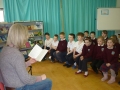 